Háblame de TIC:SubtítuloVolumen NNNombre del responsable del número(Coordinadores de la obra)Creative Commons 3.5 Diseño de cubierta Sandra Karina OrdóñezFormación y revisión editorial __________Primera edición, Marzo, FECHA, ArgentinaEste libro ha sido dictaminado por académicos reconocidos en el ámbito de Tecnología Educativa.Editorial Brujas Pasaje España 1485C.P. 5000 / Córdoba – Argentinapublicaciones@editorialbrujas.com.arTel / Fax: +54 (0351) 460 6044 http://www.editorialbrujas.com.ar/En coedición con Social TIC, Asociación Civilwww.socialtic.orgISBN de la versión impresa: ISBN de la versión digital: Impreso en ArgentinaPrinted in ArgentinaLa comercialización de la versión impresa es exclusiva de la editorial Brujas. Por estar en creative commons, la versión digital puede ser descargada de forma gratuita. @hablamedeticÍndice Dictaminadores	5Presentación	6Prólogo: Subítutlo	8Introducción General	10Título del capítulo	11Coordinadores	15Autores	15DictaminadoresGrado. Nombre de la investigadora | correo@gmail.comInstitución de adscripción, PaísDra. Vanesa del Carmen Muriel Amezcua | vanemuriel@hotmail.comProfesora en la Universidad Autónoma de Querétaro, MéxicoPresentaciónTexto que elaboran los coordinadores de la serieAlberto Ramírez MartinellMiguel CasillasCoordinadores de la SerieHáblame de TIC  Introducción GeneralNombre sin gradodirección@correo.ac.ukLorem ipsum dolor sit amet, consectetur adipiscing elit. Etiam sagittis lorem erat, a tristique turpis facilisis et. Aliquam dolor mauris, posuere in erat sed, ultricies mattis ex. Praesent volutpat lorem et ante commodo interdum. Pellentesque non tortor quam. Nunc condimentum dolor nec nunc rutrum posuere. Suspendisse cursus risus velit, nec pulvinar neque placerat ut. Suspendisse sit amet facilisis nisl, vitae euismod nisi. Vestibulum sagittis magna felis, et lacinia tellus suscipit vel. Etiam ac gravida erat, in sollicitudin ligula. Maecenas molestie sem non justo iaculis sagittis. Nullam maximus justo et odio fringilla suscipit id vitae sem. Fusce eu odio aliquet urna fermentum ultrices at eget enim. Duis eget est risus.Donec a dui pretium, pellentesque nisl eu, bibendum ligula. Ut pharetra ipsum vitae dolor maximus pellentesque. Aenean porttitor neque semper erat tincidunt tempus vehicula id mi. Maecenas lorem nisi, viverra at condimentum non, placerat at nisi. Curabitur pulvinar augue nunc, iaculis fringilla felis facilisis ut. Aliquam faucibus efficitur erat nec cursus. Donec sagittis turpis et luctus imperdiet. Sed nec lacinia dui.Miguel CasillasAlberto Ramírez MartinellXalapa, Veracruz, México, 2016Título del capítuloNombre del autor 1correo@correo.mxNombre del autor 2correo@correo.mxResumen 1 (150 a 200 palabras)Lorem ipsum dolor sit amet, consectetur adipiscing elit. Etiam sagittis lorem erat, a tristique turpis facilisis et. Aliquam dolor mauris, posuere in erat sed, ultricies mattis ex. Praesent volutpat lorem et ante commodo interdum. Pellentesque non tortor quam. Nunc condimentum dolor nec nunc rutrum posuere. Suspendisse cursus risus velit, nec pulvinar neque placerat ut. Suspendisse sit amet facilisis nisl, vitae euismod nisi. Vestibulum sagittis magna felis, et lacinia tellus suscipit vel. Etiam ac gravida erat, in sollicitudin ligula. Maecenas molestie sem non justo iaculis sagittis. Nullam maximus justo et odio fringilla suscipit id vitae sem. Fusce eu odio aliquet urna fermentum ultrices at eget enim. Duis eget est risus.Lellentesque non tortor quam. Nunc condimentum dolor nec nunc rutrum posuere. Suspendisse cursus risus velit, nec pulvinar neque placerat ut. Suspendisse sit amet facilisis nisl, vitae euismod nisi. Vestibulum sagittis magna felis, et lacinia tellus suscipit vel. Etiam ac gravida erat, in sollicitudin ligula. Maecenas molestie sem non justo iaculis sagittis. Nullam maximus justo et odio fringilla suscipit id vitae sem. Fusce eu odio aliquet urna fermentum ultrices at eget enim. Duis eget est risus.Palabras Clave (3 a 5)Saberes Digitales, incorporación de las TIC, currículum universitario, Educación SuperiorIntroducciónLorem ipsum dolor sit amet, consectetur adipiscing elit. Etiam sagittis lorem erat, a tristique turpis facilisis et. Aliquam dolor mauris, posuere in erat sed, ultricies mattis ex. Praesent volutpat lorem et ante commodo interdum. Pellentesque non tortor quam. Nunc condimentum dolor nec nunc rutrum posuere. Suspendisse cursus risus velit, nec pulvinar neque placerat ut. Suspendisse sit amet facilisis nisl, vitae euismod nisi. Vestibulum sagittis magna felis, et lacinia tellus suscipit vel. Etiam ac gravida erat, in sollicitudin ligula. Maecenas molestie sem non justo iaculis sagittis. Nullam maximus justo et odio fringilla suscipit id vitae sem. Fusce eu odio aliquet urna fermentum ultrices at eget enim. Duis eget est risus. Fusce eu odio aliquet urna fermentum ultrices at eget enim. Duis eget est risus. Fusce eu odio aliquet urna fermentum ultrices at eget enim. Duis eget est risus. Fusce eu odio aliquet urna fermentum ultrices at eget enim. Duis eget est risus.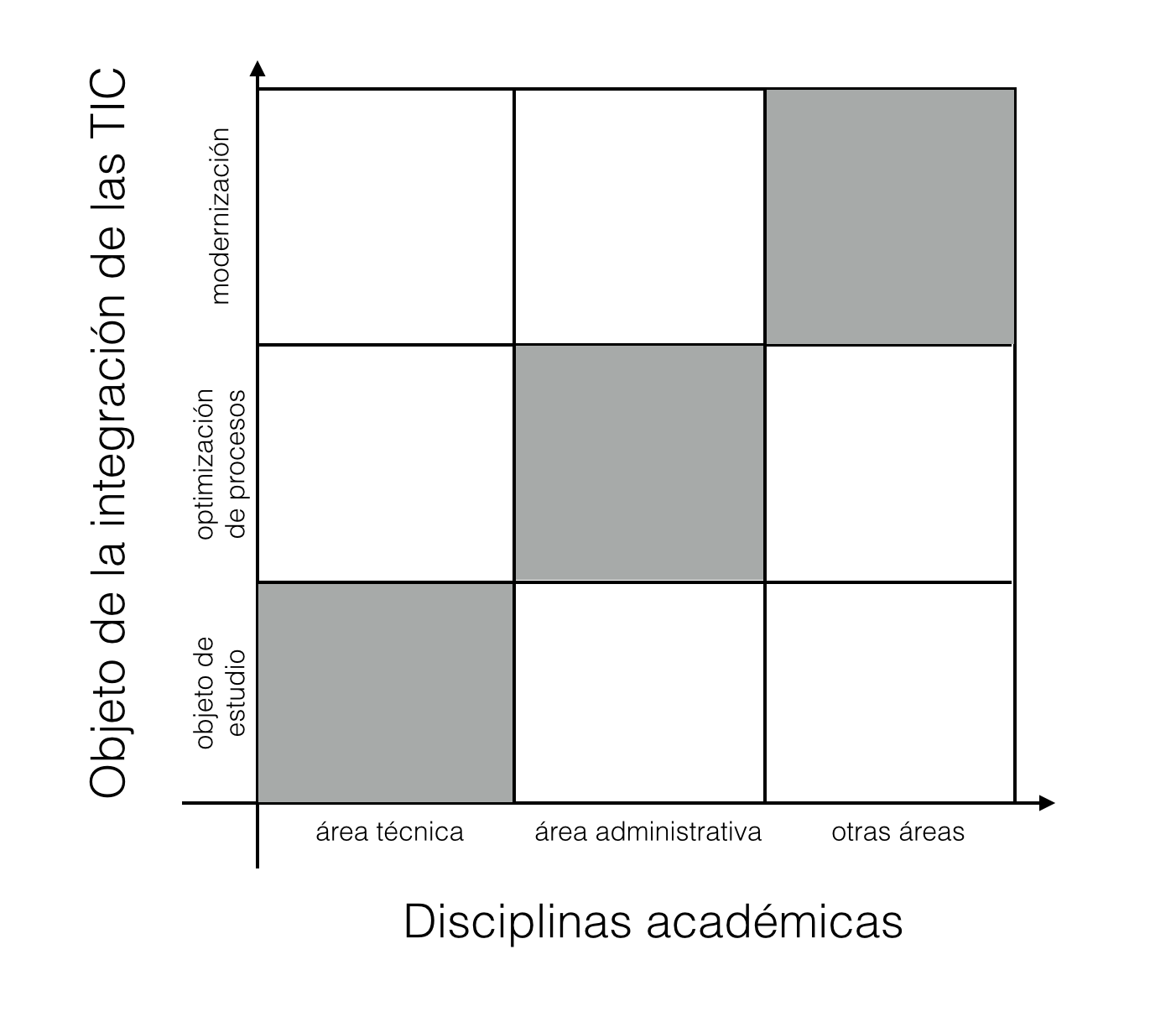 Figura 1. Relación entre el objetivo de integración de las TIC al currículum universitario y las disciplinas académicas Subtítulo 1Lorem ipsum dolor sit amet, consectetur adipiscing elit. Etiam sagittis lorem erat, a tristique turpis facilisis et. Aliquam dolor mauris, posuere in erat sed, ultricies mattis ex. Praesent volutpat lorem et ante commodo interdum. Pellentesque non tortor quam. Nunc condimentum dolor nec nunc rutrum posuere. Suspendisse cursus risus velit, nec pulvinar neque placerat ut. Suspendisse sit amet facilisis nisl, vitae euismod nisi. Vestibulum sagittis magna felis, et lacinia tellus suscipit vel. Etiam ac gravida erat, in sollicitudin ligula. Maecenas molestie sem non justo iaculis sagittis. Nullam maximus justo et odio fringilla suscipit id vitae sem. Fusce eu odio aliquet urna fermentum ultrices at eget enim. Duis eget est risus.Donec a dui pretium, pellentesque nisl eu, bibendum ligula. Ut pharetra ipsum vitae dolor maximus pellentesque. Referencias (APA 6ta edición)Casillas, M.A., Ramírez-Martinell, A., y Ortiz V. (2014). El capital tecnológico una nueva especie del capital cultural: Una propuesta para su medición. En A. Ramírez y M. A. Casillas (coords.). Háblame de TIC: Tecnología Digital en la Educación Superior. Argentina: Editorial Brujas Ramírez, A. y Casillas, M. A. (2015). Los saberes digitales de los universitarios. En J. Micheli. Educación virtual y universidad, un modelo de evolución (pp. 77-106). México: Universidad Autónoma Metropolitana.SEP. (1989). Programa para la Modernización Educativa 1989-1994. México: SEP. Coordinadores del Volumen NNMiguel Angel Casillas Alvarado   | mcasillas@uv.mxDoctor en Sociología por la Escuela de Altos Estudios en Ciencias Sociales de París. Los temas de investigación que cultiva están relacionados con la educación superior, historia institucional, políticas educativas y agentes educativos. Actualmente es investigador de tiempo completo de la Universidad Veracruzana y tiene el reconocimiento de nivel 1 por parte del Sistema Nacional de Investigadores.Alberto Ramírez Martinell  | albramirez@uv.mxDoctor en Investigación Educativa por la Universidad de Lancaster, Inglaterra. Los temas de investigación que cultiva oscilan en tres áreas: tecnología educativa; diseño de estrategias y herramientas digitales educativas; y TIC para el desarrollo. Actualmente es investigador de tiempo completo de la Universidad Veracruzana y tiene el reconocimiento de nivel 1 por parte del Sistema Nacional de Investigadores.AutoåresDon Passey  | d.passey@lancaster.ac.ukProfesor en el departamento de Investigaciones Educativas de la Universidad de Lancaster, Reino Unido donde también es Director del Doctorado y del Centro de investigaciones en Technology Enhanced Learning.Darin McNabb | dcosta@uv.mxDoctor en Filosofía por Boston College.  Investigador de tiempo completo en el Instituto de Filosofía y Coordinador del Doctorado en Filosofía.Karen Cortés Verdín  | ver.noelia@gmail.comDoctora en Ciencias de la Computación por el Centro de Investigación en Matemáticas A.C., México; actualmente es Profesora de Tiempo Completo en la Universidad Veracruzana.@hablamedetic